МИНИСТЕРСТВО НАУКИ И ВЫСШЕГО ОБРАЗОВАНИЯ РЕСПУБЛИКИ КАЗАХСТАНМЕЖДУНАРОДНЫЙ КАЗАХСКО-ТУРЕЦКИЙ УНИВЕРСИТЕТ ИМЕНИ ХОДЖИ АХМЕДА ЯСАВИ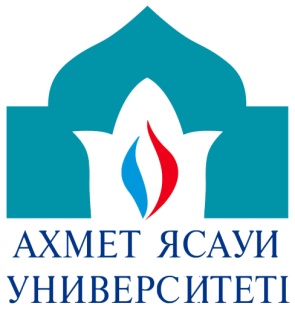 "АКТУАЛЬНЫЕ ПРОБЛЕМЫ В ОБУЧЕНИИ ИНОСТРАННЫМ ЯЗЫКАМ - 2023"МЕЖДУНАРОДНАЯ НАУЧНАЯ КОНФЕРЕНЦИЯИНФОРМАЦИОННОЕ ПИСЬМО30-31 марта 2023 года в Международном казахско-турецком университете имени Ходжи Ахмеда Ясави, г. Туркестан, в онлайн-формате состоится Международная научная конференция на тему "АКТУАЛЬНЫЕ ПРОБЛЕМЫ В ОБУЧЕНИИ ИНОСТРАННЫМ ЯЗЫКАМ - 2023".Основным направлением конференции является обсуждение актуальных проблем теории и практики преподавания английского и турецкого языков как иностранного, использование новых инновационных технологий и методов, развитие профессиональных, коммуникативных и социальных компетенций в процессе формирования специалистов по обучению иностранным языкам, а также развитие знаний и инноваций в обучении иностранным языкам, направленных ​​на раскрытие исследований, проводимых для их развития.Основные направления конференции:Актуальные проблемы в обучении иностранным языкамПреподавание английского языка как иностранногоПреподавание турецкого языка как иностранногоДата проведения конференции: 30-31 марта 2023 г.Дата предоставления аннотации: 5 марта 2023 г.Дата уведомления о приеме работ: 10 марта 2023 г.Дата объявления программы конференции: 25 марта 2023 г.Дата предоставления полного текста доклада: 15 апреля 2023 г.     Форма проведения конференции: онлайн, на платформе ZOOM.Meeting ID  :    885 098 6494Password     :    665847Язык конференции: турецкий, английский.Требования к тексту доклада:1. Объем доклада (статьи) не должен превышать 6-8 страниц (формат А 4), шрифт - 14, программа MS Word. Таблицы, диаграммы, рисунки должны быть подписаны и составлены в Windows.2. Верхнее поле - 2 см, нижнее поле - 2 см, правое поле - 1,5 см, левое - 3 см. Шрифт: Times New Roman, пин - 143. Междустрочный интервал - 1. Абзац: 1 см.4. Библиография приводится в конце доклада. Если ссылка помещена в вертикальные скобки и повторяется, страница используемой литературы указывается по порядковому номеру. Например: [7, стр.3]. в английской версии вместо запятой ставится точка, например 1.2 - ссылка 1.2. следует исправить.- Структура текста должна быть оформлена по международной формуле: Название статьи, Резюме, IMRAD - где I - Введение, М - Методы, R - Результаты, А - и, D - заключение+ обсуждение), Список литературы, Приложение.Пример оформления докладаРАЗВИТИЕ РАЗГОВОРНЫХ НАВЫКОВ ЧЕРЕЗ ПРОЧТЕНИЯ ТЕКСТА(посередине заглавными буквами пишется полное название статьи)доцент Умарова ГульданаМеждународный казахско-турецкий университет имени Ходжи Ахмеда Ясавиэлектронная почта: .....................@ayu.edu.kz (ФИО автора, ученая степень, звание, место работы, e-mail)Аннотация. Не менее 150 слов, сначала на языке статьи, затем на английском или турецком.Ключевые слова. За каждым абстрактом следует 5 слов на языке, на котором написан аннотация.ВВЕДЕНИЕ.Текст... Текст... Текст...Подзаголовки слева, жирным шрифтом и заглавными буквами.Редколлегия оставляет за собой право отбора доклада.Участие в конференции бесплатное!Организационный комитет:Кафедра педагогических иностранных языковСвязь с организационным комитетом:Халматова Зиёда: 	+77029181551Аргынбаев Ержан: 	+77007570077Тилешова Умида: 	+77085855956Адрес электронной почты: inflecon.ayu@gmail.com  